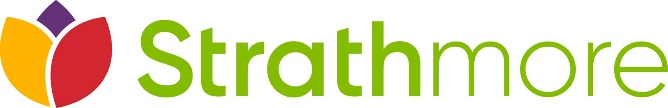 Superviseur de terrains - Arboriculteur(euse)Description du poste:Temps-plein - permanentLieu:Montréal, QCSalaire:$45,000-60,000 annuelDescription du poste:Relevant du superviseur principal de terrain, le superviseur de terrain est responsable de veiller à ce que les obligations contractuelles soient remplies de façon satisfaisante sur le plan technique et en respectant les budgets attribués. Ils sont chargés de former et de maintenir une équipe talentueuse et productive pour veiller à ce que nos clients reçoivent le meilleur service de Strathmore.


Superviser les opérations quotidiennes
Établir des calendriers d’entretien courant et planifier des activités d’entretien à court terme;Examiner et modifier les horaires quotidiens le jour suivant;Attribuer les contraventions et les exigences en matière de matériel aux chefs d’équipe;Superviser le démarrage du matin;Organiser et consigner les documents des réunions sur la sécurité des chefs d’équipe;Consigner et approuver quotidiennement le temps et le matériel des équipes dans le logiciel de l’entreprise;Effectuer des vérifications ponctuelles hebdomadaires pour confirmer que les heures sont travaillées comme indiqué;Participer aux réunions quotidiennes avec le gestionnaire de comptes pour examiner les équipes, les travaux d’entretien, les ordres de travail et les circonstances spéciales;Avec le gestionnaire de comptes, veiller à ce que les exigences contractuelles soient respectées adéquatement;Consigner les incidents et les quasi-incidents sur papier et dans le logiciel de l’entreprise.
Former une équipe solideÉvaluer les forces et les limites de l’équipe, augmenter au besoin;Participer aux activités et aux décisions d’embauche;Assurer la formation adéquate des chefs d’équipe;Encadrer les chefs d’équipe pour assurer la mise en œuvre efficace des normes de qualité de Strathmore – rencontrer régulièrement chaque chef d’équipe en observant le travail effectué, encadrer les chefs d’équipe et les superviseurs de terrain sur les stratégies visant à améliorer la technique, efficacité et productivité, recueillir les commentaires des chefs d’équipe;Organiser et mettre en œuvre des réunions hebdomadaires des chefs d’équipe pour former et former le personnel;Recommander aux membres de l’équipe un potentiel de croissance/cheminement de carrière;Favoriser la cohésion de l’équipe des opérations et de l’administration afin d’assurer une réponse rapide aux attentes des clients et une production de qualité;Assurer la liaison entre le personnel de terrain et les RH au besoin;Contribuer à la mise en œuvre rapide et précise des procédures et des documents.Fournir une expertise techniqueRespecter le calendrier saisonnier pour s’assurer que les tâches sont exécutées à des moments appropriés;Se tenir au courant des problèmes dans le domaine de l’arboriculture; Recommander aux clients des traitements préventifs ou réparateurs;Assurer une communication efficace avec les clients, les directeurs de comptes et le personnel sur le terrain pour répondre aux préoccupations et aux plaintes des clients (problèmes);S’assurer de l’exactitude des informations contenues dans les logiciels de l’entreprise et produire des rapports conformément au calendrier;Maintenir un contact actif avec les gens et les tendances de l’industrie qui ont une incidence sur les opérations.Assurer un leadership exemplaireReprésenter l’entreprise au sein de groupes/associations professionnels;Participer à des activités de formation et d’éducation;Diriger des activités de renforcement de l’esprit d’équipe et y participer.Les exigences pour ce poste sont les suivantes Diplôme collégial ou technique en arboriculture;Cinq ans d’expérience dans le secteur;Compétences avérées dans la direction d’équipes et la gestion d’équipes;Motivation, esprit d’initiative;Capacité à gérer le stress et à exécuter plusieurs tâches;Connaissance pratique des ordinateurs Windows et connaissance fonctionnelle de MS Office;Bilingue (français et anglais), l’espagnol est considéré comme un atout;Permis de conduire québécois valide et un dossier sans antécédents.Paysagiste Strathmore offre un salaire concurrentiel en fonction de l’expérience du candidat. Avantages: poste permanent à temps-plein, vacances payées, assurances collectives et régime à cotisation déterminées d’épargne-retraite. 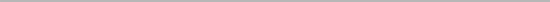 